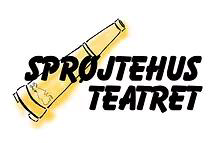 Styregruppemøde 10/8 – 2022 18:30 Deltagere: Anders, Gry, Lizzi, Mogens T, Mogens S, Clara, JetteFraværende: Ea, Lea, SebastianStyregruppemøde 10/8 1. Valg af ordstyrer og referent Ordstyrer: Gry	Referent: Mogens SGodkendelse af referat fra 21/6 – 2022         Godkendt
Produktioner – status, og evt. drøftelse, fra igangværende produktioner Minisprøjterne – intet nyt.
”Sidste akt” – Ole Fortnix syg. Lizzi Springer til som instruktør, hendes rolle deles ud til andre. Prøverne starter en uge tidligere, altså i morgen, 11.8. Anders er producer. Den planlagte forestilling, d. 20.11. aflyses, men kan evt. flyttes til en anden dag. Billetsalg åbner 12.9. Fotografering til plakat d. 25.8. Hospice inviteret til 2.11. Styregruppen inviteret til Premieren.
”Kvinder” - Prøver er i gang. Spiller pluk på Mammas d. 19.8.
Juniorsprøjterne – Godkendelse af budget.  Santa Superstar budgetterer med  4 forestillinger og 50 betalende publikummer pr forestilling (= knap 1/3 fuld sal) Billetpris kr. 85,- + gebyr - budget hermed endeligt godkendt.Kommende produktioner – “Vanja”-opstart som åben “lege-/workshop med udvalgte scener og fokus på Stanislavskij-teknikker onsdage fra september 2022. Invitation på Facebook og i Nyhedsbrev.Ungdomsskolen starter i huset fra d. 11.9. - 28.9. Arbejder mest weekends men også udvalgte dage - tjek Min Forening for hvilke dage.4. Kulturnat (30/9) & Foreningernes Dag (10/9) (Clara og Mogens S) Hvad gør vi? – Til Kulturnatten har vi bestilt en bod med roll-up-plakat og uddeling af flyers. Derudover vil man kunne møde en mindre kavalkade af figurer med indslag fra tidl. forestillinger i gadebilledet. - det afsatte beløb på kr. 1.000,- til produktion af flyers er mere end rigeligt. Foreningernes dag har vist sig vanskelig at bemande, så vi konstaterede, at “hvis ikke man kan, så kan man ikke” (citat: Anders P.)5. DATS a) Seniorfestival. Status – Vi deltager ikke i Seniorfestivalen i Odense i 2022.
b) Landsteaterfestival (efteråret 2023). Status – Er Jacob fra DATS blevet kontaktet? Mogens S har spurgt Hannah Karina om brug af Maskens lokaler og hun var ret sikker på, at weekenden, 6.-7.-8.10.2023 var klar til festival. Anne K. er orienteret og foretager det videre.c) Lyspult, DATS - Vi er ikke interesseret i at købe ny lyspult gennem DATS.6. Økonomi a) MobilePay, Opdatering af virksomhedsoplysninger - Anders har udsendt underskriftspåmindelse til de relevante medl. af styregruppen. Tjek om du har fået den og skrevet under som anvist.7. Blandet Rengøringsdagen, d. 20.8. kl. 12.00 - der er en 10-12 tilmeldte foreløbigt. Derfor behov for gennemtjek af rengøringsmidler. Der efterlystes bl.a. nye, gode spande og mopper, gumihandsker, skuresvampe og toiletrens. Samt skraldesække. Leje af tæpperenser til rens af stolesæder i sal - måske hos Colorplus? Aktiviteterne glider  ca. kl. 17 over i efterårets første og festlige Caféaften - nu med grill (Clara spørger Nils Kragh om vi kan/må låne Maskens)Den grundige rengøring og oprydning før sommerferien fik gjort op med gammel og ulækker sminke. Som vedtaget på sidste møde skal hver forestilling fremover selv sørge for den sminke, de skal bruge. Clara hjælper Jessica med at indkøbe relevant sminke til den igangværende produktion (Santa Superstar) på husets budget. Derefter skal sminkning indgå i forestillingernes budget. Når en forestilling nedlægges, tilfalder resterende, brugbar sminke huset.Fremover skal der være sminkør på børneteater. Desuden en god ide at tale med forældrene om sminkning - bl.a. hjælp som sminkører. Blanketten til tilladelser til fotografering af børnene skal også indeholde tilladelse til sminkning.  8. Rengøring af huset – se ovenfor.
Pasning af forhuset: Sidste Akt: Anders ansvarlig for bar, Lizzi ansvarlig for billetter. 
Santa Superstar: Premieren: Mogens T og Anders ansvarlige for hhv. bar og billetter, Forestillingerne d. 3. & 4.dec.: Lizzi billetansvarlig, mangler en baransvarlig Overdragelse af Nikolajs ansvarsområder. Status. Er der opstået nogle spørgsmål og/eller udfordringer? Har vi fået en melding fra Nikolaj? - Ingen spørgsmål. Nicolai flytter og betaler ikke længere kontingent.Husrådet: Lizzi. Revyskolen + Kommunen: Lizzi Lokalebooking: Anders P. Billetten.dk: Anders P. Netværksrelationer: Lea + Anders P. Projekt Storstrøm: Clara tager fat i Christina. Nyhedsbrev: Der foreslås, at vi opretter et punkt der hedder “Nyhedsbrev”, hvor hver styregruppe medlem bliver bedt om at bidrage med dét aktuelle der lige er - Materiale til Nyhedsbrev sendes til Sebastian SENEST d. 15.8.9. Huset a)  Renovering af foyer. Status – Clara og Sebastian er i gang og har gode planer, der dog først kan iværksættes i foråret. Tegninger af det planlagte ville være kærkomne. Gry assisterer gerne.
b)  Billedkatalog over kostumer – Først skal der ryddes grundigt op, så skal der skabes orden, så tager vores kostume-ansvarlige, Jette, stilling.c) Sortering i regirummet – Dette punkt behandles på næste møde.d) Nøglestatus: Sebastian har fået Nicolais nøgle, som skal videre til Lea. Vi mangler nøgle fra Jansen. Nøglebox er nedstemt.10. Husrådet + Revyskolen: Lizzi har styr på det.
11. Mindernes Teater (Jette): Intet nyt
12. Caféaftener (Gry): Se datoerne i Min Forening
13. Hjemmeside og SoMe (Sebastian og Clara) a) Producer-mappen skal være tilgængelig fra hjemmesiden.15. Andet Der skal findes datoer for de kommende møder – Næste møde: onsdag, 14.9. kl. 19.00 - 21.00 - (HUSK at smøre mundlæderet hjemmefra)Måske Halloween-fest d. 22.10. Kun hvis den kan afholdes i Caféen 16. Eventuelt De resterende medlemmer skal fotograferes til hjemmesiden, Sebastian står for dette. Sebastian fraværende.